　県火災あおもりビル3階ミーティングルーム（会議室）利用申込書　　予約状況確認webｻｲﾄ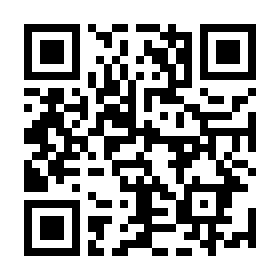 上記の通り利用を申込みます。　　　　年　　　　　月　　　　　日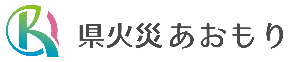 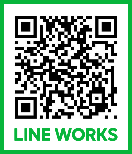 利用日　　　　　年　　　　　　月　　　　　　日　　　　　　曜日　　　　　年　　　　　　月　　　　　　日　　　　　　曜日　　　　　年　　　　　　月　　　　　　日　　　　　　曜日　　　　　年　　　　　　月　　　　　　日　　　　　　曜日　　　　　年　　　　　　月　　　　　　日　　　　　　曜日　　　　　年　　　　　　月　　　　　　日　　　　　　曜日利用時間9時～12時（午前）9時～12時（午前）9時～12時（午前）　13時～17時（午後）　13時～17時（午後）　9時～17時（全日）利用室名　ミーティングルーム　小（小会議室）　ミーティングルーム　小（小会議室）　ミーティングルーム　小（小会議室）　ミーティングルーム　小（小会議室）　ミーティングルーム　大　（大会議室）　ミーティングルーム　大　（大会議室）利用目的参集人数　　　　　　　　　　　　　　名催事名称開催時間　　　　　時～　　　　　時　催事名称開催時間使用備品（※大のみ）有料スクリーンスクリーン　プロジェクター　プロジェクター使用備品（※大のみ）無料有線マイク（2本）有線マイク（2本）ワイヤレスマイク(3本)ワイヤレスマイク(3本)　ピンマイク（1台）料　　　　　　金料　　　　　　金料　　　　　　金料　　　　　　金備　考備　考備　考室　料室　料室　料円スクリーン代スクリーン代スクリーン代円プロジェクター代プロジェクター代プロジェクター代円♢土・日・祝日、8/13、年末年始はご利用できません。♢土・日・祝日、8/13、年末年始はご利用できません。♢土・日・祝日、8/13、年末年始はご利用できません。その他その他その他円♢利用目的および内容によっては、使用をお断りすることがあります。♢利用目的および内容によっては、使用をお断りすることがあります。♢利用目的および内容によっては、使用をお断りすることがあります。合計（税込）合計（税込）合計（税込）円♢宴会での利用、危険物を取扱いする場合、反社会的団体に所属、反社会的勢力に所属する方はお断りいたします。♢宴会での利用、危険物を取扱いする場合、反社会的団体に所属、反社会的勢力に所属する方はお断りいたします。♢宴会での利用、危険物を取扱いする場合、反社会的団体に所属、反社会的勢力に所属する方はお断りいたします。住所〒〒〒住所団体名会場責任者連絡先電話FAXまたはE-mail